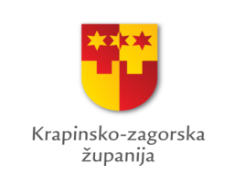 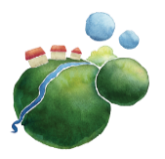 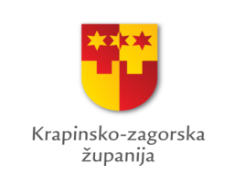 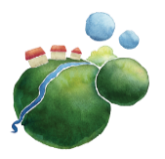 IZJAVA PRIJAVITELJAuz prijavu na JAVNI POZIV ZA PRIJAVU PRIJEDLOGA ZA PARTICIPATIVNI  PRORAČUN ZA MLADE KRAPINSKO-ZAGORSKE ŽUPANIJE ZA 2023. GODINUJa, _____________________, (fizička osoba/osoba ovlaštena za zastupanje pravne osobe) ___________________, dajem izjavu da:Program/projekt za koji udruga traži potporu nije (u potpunosti) financiran iz drugih izvora – nema dvostrukog financiranja aktivnosti;Fizička/pravna osoba uredno ispunjava obveze plaćanja doprinosa za mirovinsko i zdravstveno osiguranje i plaćanja poreza te druga davanja prema državnom proračunu i proračunima jedinica lokalne samouprave;Fizička/pravna osoba uredno ispunjava obveze iz svih prethodno sklopljenih ugovora o financiranju iz javnih izvora;Protiv fizičke/pravne osobe, ne vodi se kazneni postupak i nije pravomoćno osuđena za prekršaj određen člankom 48. stavkom 2. alinejom c), odnosno pravomoćno osuđena za počinjenje kaznenog djela određenog člankom 48. stavkom 2. alinejom d) Uredbe o kriterijima, mjerilima i postupcima financiranja i ugovaranja programa i projekata od interesa za opće dobro koje provode udruge (Narodne novine, broj 26/15 i 37/21);Pravna osoba ima uspostavljen model dobrog financijskog upravljanja i kontrola te način sprječavanja sukoba interesa pri raspolaganju javnim sredstvima;Pravna osoba ima prikladan način javnog objavljivanja projektnog i financijskog izvještaja o radu za proteklu godinu;Fizička/pravna osoba posjeduje odgovarajuće organizacijske kapacitete i resurse za provedbu aktivnosti za koji traži potporu;Obrazac A3DATUMMJESTOIME I PREZIME OSOBE/OSOBE OVLAŠTENE ZA ZASTUPANJEVLASTORUČNI POTPIS PEČAT